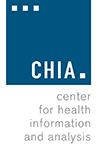 FISCAL YEAR2013Using the Inpatient HospitalDischarge Database (HDD)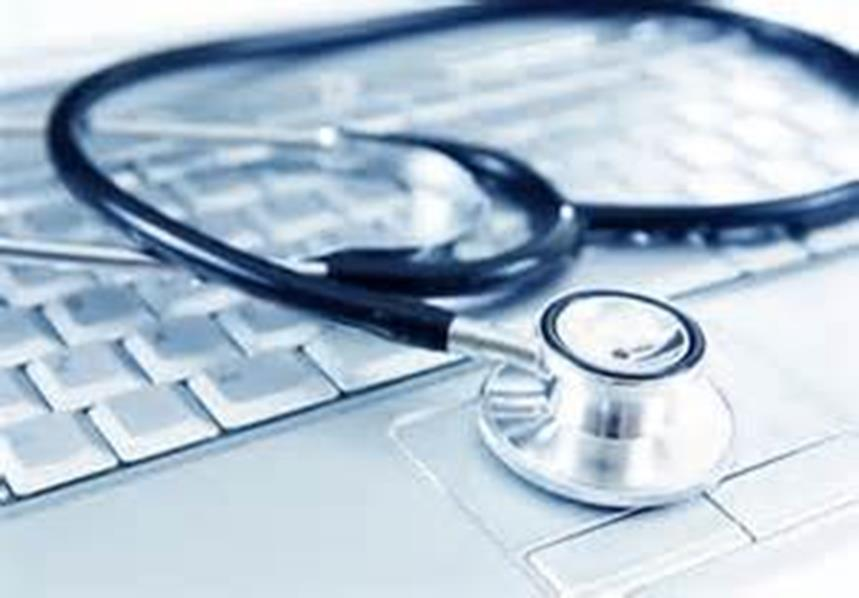 Center for Health Information and AnalysisApril 2015                                                                                                             Page 2ContentsINTRODUCTION............................................................................................................................... 5Overview ............................................................................................................................................................... 5General Documentation............................................................................................................................... 5Technical Documentation ............................................................................................................................. 5Securing CHIA Data Prior to Use ...................................................................................................................... 5Compact Disc (CD) Specifications ..................................................................................................................... 5Hardware Requirements: ............................................................................................................................ 5CD Contents: .................................................................................................................................................. 6File Naming Conventions ............................................................................................................................. 6PART A. BACKGROUND INFORMATION: ....................................................................................... 71. Quarterly Reporting Periods......................................................................................................................... 72. Contents of the Fiscal Year Database ......................................................................................................... 73. DRG Groupers and Methodology ............................................................................................................... 7All Patient Groupers (3M AP-DRGs 21.0 and 25.1) ............................................................................. 8Centers for Medicaid and Medicare Services Grouper (CMS-DRGs 30.0) ..................................... 8All Patient Refined Grouper (3M APR-DRGs 20.0, 26.1, and 30.0) .................................................. 8APR-MDC 26.1 and APR-MDC 30.0, the Severity Subclass, and the Mortality Subclass: ............. 9PART B.   CHIA DATA ................................................................................................................... 101. Hospital Data Quality Verification ............................................................................................................10Case Mix Regulations ................................................................................................................................10Verification Report Process .......................................................................................................................102. Data Limitations .............................................................................................................................................11Charge Data................................................................................................................................................11Expanded Data Elements ..........................................................................................................................113. Data Elements ................................................................................................................................................12Details of Specific Data Elements ............................................................................................................12PART C. FY 2013 RACE/ETHNICITY AND HISPANIC INDICATOR CODES ..................................... 19Race Code Data as of 2007...........................................................................................................................19Race Code Data for FY2006 and prior years ............................................................................................19PART D.   CHIA CALCULATED FIELDS............................................................................................ 21Admission Sequence Number...........................................................................................................................21Age Calculations ................................................................................................................................................21Days Between UHIN Stays ...............................................................................................................................21Newborn Age Calculations...............................................................................................................................22Preoperative Days.............................................................................................................................................23Length of Stay (LOS) Calculations ..................................................................................................................23Unique Health Information Number (UHIN) Sequence Number.................................................................23PART E. FY2013 HOSPITAL VERIFICATION RESPONSES ............................................................... 24Summary of Hospital Responses .....................................................................................................................24Individual Hospital Discrepancy Documentation ..........................................................................................27PART F. CAUTIONARY USE HOSPITALS ........................................................................................ 28PART G. SUPPLEMENTARY INFORMATION................................................................................... 29SUPPLEMENT I. LIST OF TYPE "A" AND TYPE "B" ERRORS .........................................................................29SUPPLEMENT II. Content of Hospital Verification Report Package ..........................................................31SUPPLEMENT III. HOSPITAL ADDRESSES, ORG ID, AND SERVICE SITE ID NUMBERS ............................32SUPPLEMENT IV. REFERENCES..........................................................................................................................39Where to Find CHIA Data ........................................................................................................................39Accessing CHIA Data..................................................................................................................................39INTRODUCTIONO ve r viewThis documentation manual consists of two sections, General Documentation and Technical Documentation. This documentation manual is for use with the Hospital Discharge Database (HDD) Fiscal Year (FY) 2013 database. The FY2013 HDD data reflected in this manual is based on inpatient discharges from October 1, 2012 through September 30, 2013.This section also explains the CD specifications to provide ease of access to the HDD FY2013 database files.General DocumentationGeneral documentation for the Fiscal Year 2013 Hospital Discharge Database includes background on its development and the DRG Groupers, and provides users with an overview of data quality issues specific to this release. This document also contains hospital-reported discrepancies received in response to the data verification process.Technical DocumentationThe Technical Documentation includes information on the fields calculated by the Center for Health Information and Analysis (CHIA), and a data file summary section describing the hospital data that is contained in the file.The data file section contains the Discharge File Table (formerly the record layout), Revenue File Table, and Data Code Tables. Also included are revenue code mappings.Please note that significant changes were made to the Discharge File Table for Fiscal Year 2007. New fields and values have been added.Copies of Regulation 114.1 CMR 17.00: Requirement for the Submission of Hospital Case Mix and Charge Data and Regulation 957 CMR 5.00: Health Care Claims, Case Mix and Charge Data Release Procedures may be obtained by logging on to the Center’s web site at http://www.chiamass.gov/regulations or by faxing a request to the Center at 617-727-7662.S e cur i ng C HI A Da ta Pr ior to Us eAs an approved data recipient, or its agent, you are obliged by your application and confidentiality agreement to secure this data in a manner that protects the confidentiality of the records and complies fully with the terms of CHIA’s Data Use Agreement. All data obtained from CHIA should reside on an encrypted hard drive and/or secure network.Compact Disc ( CD) S pecifications Hardware Requirements:    CD ROM Device    Encrypted Hard Drive with 1.60 GB of space availableCD Contents:This CD contains the Final/Full Year 2013 Hospital Inpatient Discharge Data Product. It contains the following Microsoft Access database (MDB) files:    The Discharge Table, containing one record per discharge.	The Revenue Code Table, containing one record per revenue code reported for each discharge.In addition, Grouper files are now in separate Microsoft Access tables.The RecordType20ID identifies key fields on the tables which are utilized for linkage purposes.File Naming ConventionsThis CD contains self-extracting compressed files, which uses the following file-naming convention. In the example, 2013 represents hospital Fiscal Year 2013 and L1 represents data element’s Level (i.e., LI – L6). (See Section 2. Contents of the Fiscal Year Database on page 7 for more information.FIPA_HDD_Discharge_2013_Full_LXTo extract data from the CD and mount it on your encrypted hard drive or secure network, select theCD file and click on it. The system then prompts you to enter the destination and filename.PART A. BACKGROUND INFORMATION:1. Q uarte rly Reporting PeriodsMassachusetts hospitals are required to file case-mix data which describes various characteristics of their patient population, as well as charges for services provided to their patients in accordance with Regulation 114.1 CMR 17.00. Hospitals report data to the Center on a quarterly basis. For Fiscal Year2013, the quarterly reporting intervals were as follows:Quarter 1: October 1, 2013 - December 31, 2013Quarter 2: January 1, 2013 – March 31, 2013Quarter 3: April 1, 2013 – June 30, 2013Quarter 4: July 1, 2013 – September 30, 2013Note: Submitters are allowed 75 days to submit corrections.2 . C o n t e n t s of the Fiscal Ye ar D atabaseTo assure patient privacy, minimum data is released per 957 CMR 5.00 Health Care Claims, Case Mix and Charge Data Release Procedures. Data elements are grouped into six levels:LEVEL I            No identifiable data elements and patient 3-Digit ZIP code only). LEVEL II           Unique Physician Number (UPN) and patient 5-digit ZIP Code. LEVEL III          Unique Health Information Number (UHIN).LEVEL IV         UHIN and UPN.LEVEL V          Date(s) of Admission; Discharge; Significant Procedures.LEVEL VI         Contains all data elements except the patient identifier component of theMedicaid recipient ID number.3. D RG Groupe rs and MethodologyThe FY2013 Hospital Discharge database has six groupers, as follows:    All Patient Version 21.0    All Patient Version 25.1    All Patient Refined Version 20.0    All Patient Refined Version 26.1    All Patient Refined Version 30.0    C MS-DRG Version 30.0In order to allow customers to perform trend analysis using prior releases of the Hospital Discharge Data, the Center maintains the All Patient Version 21.0 grouper and All Patient Refined Version 20.0 grouper data on a continuing basis.The Centers for Medicare and Medicaid Services (CMS) updates its grouper annually, at presentCMS-DRG Version 30.0 has replaced Version 29.All Patient Groupers (3M AP -DRGs 21.0 and 25.1)The All Patient DRG and the All Patient Refined DRG methodologies do not completely correspond with the updates to the CDC’s International Classification of Diseases, Ninth Revision, Clinical Modification (ICD-9-CM) procedure and diagnosis codes in effect for this fiscal year. To compensate,the center used clinically representative code using a historical mapper utility provided by 3M HealthInformation Systems. This mapping is for the purpose of DRG assignment only and in no way altersthe original ICD-9- CM codes that appear on the database. These codes remain on the database as they were reported by the hospitals.Centers for Medicaid and Medicare Services Grouper (CMS -DRGs 30.0)The Center uses a version of the CMS grouper that is compatible with the fiscal year. Consequently, mapping ICD-9-CM codes is not necessary for this grouping system since CMS creates an annual update for each year consistent with changes in ICD-9-CM diagnosis and procedure codesAll Patient Refined Grouper (3M APR-DRGs 20.0, 26.1, and 30.0)The All Patient Refined DRGs (3M APR-DRG) are a severity/risk adjusted classification system that provide a more effective means of adjusting for patient differences. APR-Version 30.0 is an update to the previously used APR Version 26.1The 3M APR-DRGs expand the basic DRG structure by adding four subclasses to each illness and risk of mortality. They are:Table 1.     The base APR-DRG (e.g., APR-DRG 194 – Heart Failure or APR-DRG 440 –Kidney Transplant)Table 2.     The Severity of Illness (SOI) subclass Table 3.     The Risk of Mortality (ROM) subclass Table 4.     The Major Diagnosis Category (MDC)Severity of Illness and Risk of Mortality subclasses relate to distinct patient attributes. Severity of Illness relates to the extent of physiologic decompensation or systematic loss of organ function experienced by the patient, while Risk of Mortality relates to the likelihood of dying. For example, a patient with acute cholecystitis as the only secondary diagnosis is considered a major severity of illness but a minor risk of mortality. The severity of illness is major since there is significant organ system loss of functionassociated with acute cholecystitis. However, it is unlikely that the acute cholecystitis alone will result indeath, thus the risk of mortality for this patient is minor. If additional diagnoses are present along withthe acute cholecystitis, patient severity of illness and risk of mortality may increase. For example, if peritonitis is present along with the acute cholecystitis, the patient is considered an extreme severity of illness and a major risk of mortality.Since severity of illness and risk of mortality are distinct patient attributes, separate subclasses are assigned to a patient for severity of illness and risk of mortality. Thus, in the APR-DRG system, a patient is assigned four distinct descriptors:The four Severity of Illness subclasses and the four Risk of Mortality subclasses are numbered sequentially from 0 to 4:TABLE 1.          SOI AND ROM SUBCLASSESNote: For a handful of discharges, the Risk of Mortality and/or the Severity of Illness subclasses cannot be assigned due to data or ICD-9-CM coding errors. In these cases, the risk of mortality and/or the severity of illness indicator(s) are assigned a code of 0 (zero).The CHIA Discharge Database contains the APR Discharge and Admit DRG Version 26.1 and Version30.0, the APR Discharge and Admit MDC Version 26.1 and Version 30.0, the discharge and admitseverity subclass and the discharge and admit mortality subclass.APR-MDC 26.1 and APR-MDC 30.0, the Severity Subclass, and the Mortality Subclass:For applications such as evaluating resource use or establishing patient care guidelines, the 3M APR- DRGs in conjunction with severity of illness subclass is used. The severity subclass data can be found in the Discharge File Table Summary in the variable named:APR _V261 and APR_V300_Discharge_SOI (Severity Level)For evaluating patient mortality, the 3M APR-DRG in conjunction with the risk of mortality subclass is used. The mortality subclass data can found the Discharge File Table in the variable named:APR_V261 and APR_V300_Discharge_ROM (Mortality Level)PART B.     CHIA DATA1 . Hospital Da ta Q ua li ty Ve r if i ca t io nCase Mix RegulationsThe Case Mix Requirement Regulation 114.1 CMR 17.00 requires acute care hospitals to submit Case Mix and Charge Data to the Center 75 days after each quarter. The quarterly data is edited for compliance with regulatory requirements, as specified in Regulation 114.1 CMR 17.00: Requirement for the Submission of Hospital Case Mix and Charge Data, using a one percent error rate. The one percent error rate is based upon the presence of Type A and Type B errors as defined below:Type A: One error per discharge causes rejection of discharge.Type B: Two errors per discharge cause rejection of discharge.If one percent or more of the discharges are rejected, CHIA rejects the entire submission. These edits primarily check for valid codes, correct formatting, and presence of the required data elements. See page 29 for a list of data elements categorized by error type.Each hospital receives a quarterly error report displaying invalid discharge information. Quarterly data which does not meet the one percent compliance standard must be resubmitted by each hospital until the standard is met.Verification Report ProcessThe Verification Report process presents the hospitals with a profile of their individual data as reported and retained by the Center. The purpose of this process is to function as a quality control measure for hospitals. It allows the hospitals the opportunity to review the data they have provided to the Center and affirm its accuracy. The Verification Report itself is a series of frequency reports covering the selected data elements including the number of discharges, amount of charges by accommodation and ancillary center, and listing of Diagnostic Related Groups (DRGs). See page 5I for a description of the Verification Report contents.The Verification Report is produced after a hospital has successfully submitted the four quarters of data. The hospital is then asked to review and verify the data contained within the report. Hospitals need to affirm to the Center that reported data is accurate or identify any discrepancies. All hospitals are strongly encouraged to closely review their report for inaccuracies and to make corrections so that subsequent quarters of data will be accurate. Hospitals are then asked to certify the accuracy of their data by completing a Case Mix Verification Report Response form.The Verification Report Response form allows for two types of responses:A Response: By checking this category, a hospital indicates its agreement that the data appearing on the Verification Report is accurate and that it represents the hospital’s case mix profile.B Response:  By checking this category, a hospital indicates that the data on the report is accurate except for the discrepancies noted. If any data discrepancies exist (that is, a Bresponse), the Center requests that hospitals provide written explanations of the discrepancies so that they may be included in this manual.Note: Verification reports are available for review. Please direct requests to the attention ofCHIA Public Records by facsimile to 617-727-7662.2. Da ta L im i ta tio n sIn general terms, the Case Mix data is derived from patient discharge summaries, which can be traced to information gathered upon admission, or from information entered by admitting and attending physicians into the medical record. The quality of the case mix data is dependent upon hospital data collection policies and coding practices of the medical record staff, as well as the DRG optimizing software used by the hospital.Information may not be entirely consistent from hospital to hospital due to differences in:    Collection and Verification of Patient supplied information before or at admission;    Medical record coding, consistency, and/or completeness;    Extent of hospital data processing capabilities;    Flexibility of hospital data processing systems;    Varying degrees of commitment to quality of merged case mix and charge data;    Capacity of financial processing system to record late occurring charges on the Center forHealth Information and Analysis’s electronic submission;    Non-comparability of data collection and reporting.Charge DataA few hospitals do not have the capacity to add late occurring charges to their electronic submission within the present time frames for submitting data. In some hospitals, “days billed” or “accommodation charges” may not equal the length of the patient’s stay in the hospital. One should note that charges are a reflection of the hospital’s pricing strategy and may not be indicative of the cost of patient care delivery.Expanded Data ElementsCare should also be used when examining data elements that have been expanded, especially when analyzing multi-year trends. In order to maintain consistency across years, it may be necessary to merge some of the expanded codes.For example, the Patient Disposition codes were expanded as of January 1, 1994 to include a new code for “Discharged/Transferred to a Rehab Hospital.“ Prior to this quarter, these discharges would have been reported under the code “Discharged/Transferred to Chronic or Rehab Hospita,” which itself was changed to “Discharged/Transferred to Chronic Hospital.”1. If examining these codes across years, one will need to combine the “rehab” and “chronic” codes in the data beginning January 1,1994. Further, the data submissions questions changed significantly in 2001 and 2006. New data fields and code values were added. This will affect users conducting long term longitudinal studies.3 . Da ta E le m e n tsThe purpose of the following section is to provide the user with an explanation of some of the data elements included in Regulation 114.1 CMR 17.00, and to give a sense of their reliability.Details of Specific Data ElementsOR GANIZ ATION IDENTIFIER S (OR G ID)CHIA FY2013 contains four organization identifier fields which is a CHIA assigned unique code for each Massachusetts hospital:	Massachusetts Filer Organization ID (IdOrgFiler) – The Organization ID for the hospital that submitted the inpatient discharge data to CHIA.	Massachusetts Site Organization ID (IdOrgSite) - The Organization ID for the site where the patient received inpatient care.	Massachusetts Hospital Organization ID (IdOrgHosp) - The Organization ID for the main hospital affiliation. For example 3108 (Cambridge Health Alliance) is the IdOrgHosp for the IdOrgSite 142 (Whidden Hospital).	Massachusetts Transfer Hospital Organization ID (IdOrgTransfer) - The Organization ID for the hospital from which a patient is transferred. If the patient is transferred from outside of Massachusetts, the IdOrgTransfer will be 9999999.See SUPPLEMENT III. HOSPITAL ADDRESSES, ORG ID, AND SERVICE SITE ID NUMBERS on Page 32.P ATIENT RACE AND ETHINIC ITYBecause data collection methods vary from hospital to hospital, the accuracy of the reporting of these data elements for any given hospital is difficult to ascertain. Therefore, the user should be aware that the distribution of patients for this data element may not represent an accurate grouping of the hospital’s population.LEAVE OF ABSENCE ( LOA) DAYSThe Center requires hospitals to report LOA days when used. At present, the Center is unable to verify the use of these days if they are not reported, nor can the Center verify the number reported when a hospital provides the information. Therefore, the validity of this category relies solely on the accuracy of a given hospital’s reporting practices.EXTERNAL CAUSE OF INJURY CODE (E-C ODE)The ICD-9-CM code categorizes the event and condition describing the principal external cause of injuries, poisonings, and adverse effects. In addition to the dedicated E-Code field, hospitals record additional E-Codes in the associated diagnosis fields for conditions having multiple causes.UNIQUE P HYSICIAN NUMBER (UPN)The encrypted Massachusetts Board of Registration in Medicine’s license number for the attending and operating physician.Physicians that do not have Board of Registration in Medicine license numbers appear in theAttendingPhysID and OperatingPhysID fields as: MMMMM or MMMMM3The following table shows the Hospital Discharge Database ID for these types of physicians.TABLE 2.          HOSPITAL DISCHARGE DATABASE IDSMIDWIF (the code for Midwife) appears in the AttendingPhysID and OperatingPhysID fields as: K##### or K######.P AYER CODESPayer type is the general payer category, such as HMO, Commercial, or Workers’ Compensation. Payer source is the specific health care coverage plan, such as Harvard Pilgrim Health Plan or Tufts Associated Health Plan.In January 1994, payer information was expanded to include payer type and payer source. Over the years, payer type and payer source codes have been further expanded and updated to reflect the current industry. A complete listing of Payer types and sources, including the new codes, can be foundin this manual under Part G. SUPPLEMENTARY INFORMATION.SOURCE OF ADMIS SIONIn January 1994, three new sources of admission were added: ambulatory surgery, observation, and extramural birth (for newborns).The codes were further expanded effective October 1, 1997, to better define each admission source. Physician referral was further clarified as “Direct Physician Referral” versus calling a health plan for an HMO Referral or Direct Health Plan Referral”. “Clinic Referral” was separated into “Within Hospital Clinic Referral” and “Outside Hospital Clinic Referral.” And “Emergency Room Transfer” was further delineated to include “Outside Hospital Emergency Room Transfers” and “Walk-In/Self- Referrals.”Effective October 1, 1999, the Center added a new data element, Secondary Source of Admission, as well as a new source of admission code, “Transfer from Within Hospital Emergency Room.” These additions were intended to accommodate those patients with two sources of admission (for example,patients transferred twice prior to being admitted). It is important to note that the code “Transfer from within” is intended to be used as a Secondary Source of Admission only, except in cases where the hospital is unable to determine the originating or primary source of admission.PATIENT DISPOSITIONThis element identifies the disposition and destination of the patient when discharged from the hospital.TABLE 3.          E-CODESA small percentage of records are missing the zero used to pad codes 10 thru 18. For example, the entire code might consist of the digit 7 (seven) rather than 07.ACCOMMODATION AND ANC ILLARY REVENUE CODESAccommodation and Ancillary Revenue Codes have been expanded to coincide with the current UB-04Revenue Codes, which became effective on March 1, 2007.UNIQUE HE ALTH IDENTIFICATION NUMBER ( UHIN)The patient’s social security number is reported as a nine-digit number, which is then encrypted by the Center into a Unique Health Information Number (UHIN). Therefore, a social security number is never considered a Case Mix data element. Only the UHIN is considered a database element and only the encrypted number is used by the Center. When a social security number is blank, a single dash (-) appears in the UNI field. For FY 2013 data have the code; invalid data uses the code: 4.Note: Per regulation 114.1 CMR 17.00, the number reported for the patient’s social security number should be the patient’s social security number, not the social security number of some other person, for example, the husband or wife of the patient. The social security number for the mother of a newborn should not be reported in this field, as there is a separate field designated for social security number of the mother.R ACE Prior to October 1, 2006, there was a single field to report patient race. Beginning October 1, 2006, there are three fields to report race: Race 1, Race 2, and Other Race (a free text field for reporting any additional races). Also, race codes have been updated. These codes are compliant with both the federal Office of Management and Budget (OMB) and those of Massachusetts’ Executive Office of Health and Human Services (EOHHS) standards and code set values.HISPANIC INDIC ATORA flag for patients of Cuban, Mexican, Puerto Rican or Central American or other Spanish or otherSpanish culture or origin regardless of race.ETHNICITYIn addition to Patient Race, Ethnicity allows you to utilize three additional fields to report a patient’s ethnicity: They are Ethnicity 1, Ethnicity 2, and Other Ethnicity (a free text field for reporting additional ethnicities).HOMELESS INDICATORA flag indicating that the patient is homeless.C ONDITI ON PRESENT ON A DMISSION INDIC ATORThis is a qualifier for each diagnosis code (Primary, Diagnosis I– XIV, and primary E-Code field)indicating onset of diagnosis preceded or followed admission.PERMANENT & TEMPORARY US PATIENT ADDRESSIncludes the following fields:    Patient Street Address    Patient City/Town    Patient State    Permanent Patient Country (ISO-3166) New Zip Code RequirementsNote: If unknown or if the patient country is not the United States, zip codes must be set to zeros (0s).NEW PATIENT STATUS VALUESValues were updated to be consistent with UB-04 standards. The Code 05 defined as Discharged/transferred to a Designated cancer Center or Children’s Hospital is a new definition which became effective April 2008 replacing Discharged/Transferred to Another Type of Health Care Institution Not Defined Elsewhere in This Code List.”HOSPITAL SERVICE SITE REF ERENCEThis element is the Organization Identification name (OrgID) for the site (location) of service.SURGEON LICENSE NUMBER & DATEExpanded from 3 to 15 procedures beginning October 1, 2001.ED FLAG INDICATOR C ODEA flag indicating that the patient was admitted from the hospital’s emergency department.OB SERVATION STAY FLAG INDICATOR C ODEA flag indicating that the patient was admitted from the hospital’s outpatient observation department.SECONDARY SOUR CE OF ADMI SSIONThis is a code indicating the source of referring or transferring the patient to inpatient status in the hospital. The Primary Source of Admission is the originating, referring, or transferring facility or primary referral source causing the patient to enter the hospital’s care. The secondary source of admission is the secondary referring or transferring source for the patient. For example, if a patient has been transferred from a Skilled Nursing Facility (SNF) to the hospital’s Clinic and is then admitted,the Primary Source of Admission is reported as “5 – Transfer from a SNF” and the Secondary Source of Admission is reported as “Within Hospital Clinic Referral.”DO NOT RES USC IT ATE (DNR) STATUSDo not resuscitate status means not to revive a patient from potential or apparent death or that a patient was being treated with comfort measures only. This element indicates that the patient has a physician order not to resuscitate or the patient had a status of receiving palliative care only.MOTHER’S SOCIAL SECURITY NUMBER ( FOR INFANTS UP TO ONE YEAR OLD)The social security number of the patient’s mother reported as a nine-digit number for newborns or for infants less than 1 year old. The mother’s social security number is encrypted into a Unique Health Information Number (UHIN) and is never considered a Case Mix data element. Only the UHIN is considered a database element and only this encrypted number is used by the Center.OTHER’S MEDI CAL RECORD NUMB ER ( FOR NEWBORNS B OR N IN THE HO SPI TAL)The medical record number assigned within the hospital to the newborn’s mother. This medical record number distinguishes the patient’s mother and the patient’s mother’s hospital record(s) from all others in that institution.FACILI TY SITE NUMBERA hospital determined number used to distinguish multiple sites that fall under one organizational IDnumber.OR GANIZ ATION IDA unique facility number assigned by the Center.ASSOCIATED DIAGNOSIS 9 – 14This data element was expanded in 1999 to allow for up to 14 diagnoses.ATTENDING PHYSICIAN LICENSE NUMBER (BOARD OF REGISTRATION IN ME DICINE NUMBER) , AND O PERATING/P HYSICIAN F OR P RINCIPAL PROCE DURE (BOARD OF REGISTRATION IN MEDICINE NUMBER)There is now choice of a Nurse Midwife Code for the Attending and Operating MD License Field:    Must be a valid and current Mass. Board of Registration in Medicine license number,or    Must be “DENSG”, “PODTR”, “OTHER” or “MIDWIF” as specified in Inpatient Data ElementsDefinitions (9)(b) of the Submission Guide.OTHER CAREGIVER FIELDThe primary caregiver responsible for the patient’s care other than the attending physician, operating room physician, or nurse midwife as specified in the Regulation. Other caregiver includes: resident, intern, nurse practitioner, and physician’s assistant.ATTE NDI NG, OPER ATI NG, AND ADDITIONAL CAR EGI VER NATI ONAL PR OVIDER IDENTIFI ER FI ELDSPlease note that these are not yet part of the database. They are just placeholders for when they are implemented. These data elements will be required when available on a national basis.PART C. FY 2013 RACE/ETHNICITY AND HISPANIC INDICATOR CODESRa ce Co de Da ta a s of 2 007Beginning in FY07, the CHIA’s predecessor agency adopted federal Office of Management and Budget (OMB) standard race codes, ethnicity, and code set values. These are also consistent with CDC standards. (See http://www.cdc.gov/nchs/data/dvs/RaceCodeList.pdf for additional information.)There are now three fields for reporting race. Race 1 and Race 2 require the use of one of the codes in the table below. “Other Race” is a free text field for reporting additional races when R9 “Other Race” is indicated in Race 1 or Race 2.See the table below for all HCF Race Codes Beginning FY 2007:TABLE 4.          RACE CODESRace Code Data f or F Y2006 and prior ye arsIf you have used data in previous years, you may have noted that the Race Code information in the Inpatient file prior to FY2000 was inconsistent with the way the data was reported to the Center. Furthermore, the Inpatient data product was inconsistent with other data products, such as the Outpatient Observation data product. In FY2000, we corrected this inconsistency by standardizing the Race Code as the following table shows. Please note that to compare pre-FY2000 Inpatient data to data submitted between FY2000 – FY2006, you will have to standardize using the translation table on page 20.TABLE 5.          RACE CODES PRIOR TO FY2006Note: This format is consistent across all CHIA data products for these fiscal years, except pre-2000 Inpatient, and was the same format as reported to CHIA.PART D.     CHIA CALCULATED FIELDSAd mis sion S e que n ce Nu mbe rThis calculated field indicates the chronological order of admissions for patients with multiple inpatient stays. A match with the UHIN only, is used to make the determination that a patient has had multiple stays.Age C alculationsAge Calculations use the following data conventions:    Age is calculated by subtracting the date of birth from the admission date.	Age is calculated if the date of birth and admission date are valid. If either one is invalid, then‘999’ is placed in this field.	Discretion should be used whenever a questionable age assignment is noted. Researchers are advised to consider other data elements (i.e., if the admission type is newborn) in their analysisof this field.	If the patient has already had a birthday for the year, his or her age is calculated by subtracting the year of birth from the year of admission. If not, then the patient’s age is theyear of admission minus the year of birth, minus one.    If the age is 99 (the admission date is a year before the admission date or less) and the MDCis 15 (the patient is a newborn), then the age is assumed to be zero.    Discretion should be used when a questionable age assignment is noted.Days Be twe e n U HIN StaysThis calculated field indicates the number of days between each discharge and each consecutive admission for applicable patients. Again, a match with the UHIN only, is used to make a determination that a patient has been readmitted.Analysis of UHIN data by the Center has turned up problems with some of the reported data.  For a small number of hospitals, little or no UHIN data exists, as these hospitals failed to report patients’ social security numbers (SSN). Other hospitals reported the same SSN repeatedly, resulting in numerous admissions for one UHIN. In other cases, the demographic information (age, sex, etc.) was not consistent when a match did exist with the UHIN. Some explanations for this include assignment of a mother’s SSN to her infant or assignment of a spouse’s SSN to a patient. This demographic analysis shows aprobable error rate in the range of 2% – 10%.In the past, the Center has found that, on average, 91% of the SSNs submitted are valid when edited for compliance with rules issued by the Social Security Administration. Staff continually monitors the encryption process to ensure that duplicate UHINs are not inappropriately generated, and that recurring SSNs consistently encrypt to the same UHIN. Only valid SSNs are encrypted to a UHIN. It is valid for hospitals to report that the SSN is unknown. In these cases, the UHIN appears as‘000000001’.Note: Based on these findings, CHIA strongly suggests that users perform some qualitative checks of the data prior to drawing conclusions about that data.Invalid SSNs are assigned 7 or 8 dashes and an error code. The list of error codes is as follows:    ssn_empty = 1    ssn_notninechars = 2    ssn_allcharsequal = 3    ssn_firstthreecharszero = 4    ssn_midtwocharszero=5    ssn_lastfourcharszero = 6    ssn_notnumeric = 7    ssn_rangeinvalid = 8    ssn_erroroccurred = 9    ssn_encrypterror = 10New born Age C alc ulationsNewborn Age Calculations use the following data conventions:Discharges less than one year old have their age calculated by subtracting the date of birth from the admission date. This gives the patient’s age in days. This number is divided by seven, the remainder is dropped.	Newborn age is calculated to the nearest week (the remainder is dropped). Thus, newborns zero to six days old are considered to be zero weeks old.    Discharges that are not newborns have ‘99’ in this field.    If a patient is 1 year old or older, the age in weeks is set to ‘99’.    If a patient is less than 1 year old then:    Patients’ age is calculated in days using the Length of Stay (LOS) routine, described herein.    Number of days in step ‘a’ above is divided by seven, and the remainder is dropped.P re ope rative DaysThe Preoperative Days data element uses the following data conventions:	A procedure performed on the day of admission will have preoperative days set to zero. One performed on the day after admission will have preoperative days set to 1, etc. A procedure performed on the day before admission will have preoperative days set to negative one (-1).    Preoperative days are set to 0000 when preoperative days are not applicable.	For procedures performed before the day of admission, a negative sign (-) appears in the first position of the preoperative day field.	Preoperative days are calculated by subtracting the patient’s admission date from the surgery date.	If there is no procedure date, or if the procedure date or admission date is invalid, or if the procedure date occurs after the discharge date, then preoperative days is set to 0000.	Otherwise preoperative days are calculated using the Length of Stay (LOS) Routine, as described below.L e ngth of Stay ( LOS) CalculationsThe Length of Stay (LOS) Calculations data element uses the following data conventions:	Length of Stay (LOS) is calculated by subtracting the Admission Date from the Discharge Date (and then subtracting Leave of Absence Days (LOA) days). If the result is zero (for same day discharges), then the value is changed to 1.    Same day discharges have a length of stay of 1 day.    If either the Admission Date or Discharge Date are invalid , LOS =0.    Patient stays ending beyond the end of the reporting year are adjusted to give the correctLOS.Unique  He alth Info r m a ti on  Number (UHIN)  S equence Number Unique Health Information Number (UHIN) Sequence Number data element uses the following data conventions:	The Sequence Number is calculated by sorting the file by Unique Health Information Number, admission date, and discharge date. The sequence number is then calculated by incrementing a counter for each UHIN’s set of admissions.	UHIN Sequence Number is calculated by sorting the entire database by UHIN, admission date, then discharge date (both dates are sorted in ascending order).    If the UHIN is undefined (not reported, unknown or invalid), the sequence number is set to zero.	If the UHIN is valid, the sequence number is calculated by incrementing a counter from 1 to nnnn, where a sequence number of 1 indicates the first admission for the UHIN, and nnnnindicates the last admission for the UHIN.	If a UHIN has 2 admissions on the same day, the discharge date is used as the secondary sort key.PART E. FY2013 HOSPITAL VERIFICATION RESPONSESS um m a r y of H os p ita l Re s pons e sTABLE 6.          FY 2013 HDD HOSPITAL VERIFICATION RESPONSESApril 2015                                                                                                           Page 25April 2015                                                                                                           Page 26Ind iv idua l Hos p i t a l D is cr e pa n cy Do cum e n ta t io nTBDPART F. CAUTIONARY USE HOSPITALSOnly one hospital is entered in the Cautionary Use File. All other reporting hospitals passed our editswith four quarters of passed data.New England Baptist HospitalFor FY 2013 New England Baptist did not pass our edits for quarters 3 & 4. This was due to the transferring of OrgID errors.    Q3 – error rate 1.25%    Q4 – error rate 2.09%PART G. SUPPLEMENTARY INFORMATIONSU PPLEMENT I. LIST OF TY PE "A" AND TY PE "B" ERRORSTABLE 7.          TYPE "A" ERRORSRecord TypeStarting Date Period Ending Date Medical Record NumberPatient Sex Patient Birth Date Admission Date Discharge DatePrimary Source of Payment Patient Status Billing Number PrimaryPayer Type PrimaryPayer Type SecondaryMother’s Medical Record NumberRevenue CodeUnits of ServiceTotal Charges (by Revenue Code) Principal Diagnosis CodeAssociate Diagnosis Code (I– XIV)Number of ANDS Principal Procedure Code Significant Procedure Code ISignificant Procedure Code II Significant Procedure Code III-XIV Physical Record CountRecord Type 2X CountRecord  Type  3X  Count  Record  Type  4X Count Record Type 5X Count Record Type6X CountTotal Charges: Special Services Total Charges: Routine Services Total Charges: AncillariesTotal Charges: (ALL CHARGES) Number ofDischargesTotal Charges:  AccommodationsTotal Charges: AncillariesED Flag Observation Flag HCF Org ID Hospital Service Site ReferenceTABLE 8.          TYPE "B" ERRORSPatient RaceType of Admission Source of Admission Patient Zip Code Veteran Status Patient Social Security NumberBirth Weight - grams Employer ZipCode DNR StatusHomeless IndicatorMother's Social Security NumberFacility Site NumberExternal Cause of Injury Code Attending Physician License Number Operating Physician License Number Other CaregiverAttending PhysicianNational Provider Identifier (NPI) ATT NPI Location CodeOperating PhysicianNational Provider Identifier (NPI) Operating NPILocation Code Additional Caregiver National Provider Identified Date of Principal ProcedureDate of Significant Procedures (I and II)Race 1, 2, and Other RaceHispanic IndicatorEthnicity 1, 2, and Other Ethnicity Condition Present on Admission Primary DiagnosisAssociate Diagnoses I-XIV Primary E- CodeSignificant Procedure DateOperating Physician for SignificantProcedurePermanent Patient Street Address, City/Town, State, Zip CodePatient CountryTemporary Patient Street Address, City/Town, State, Zip CodeApril 2015                                                                                                             Page 30SU PPLEMENT II. Conte nt of Hospital Ve rifi cation Repor t Package The Hospital Verification Report includes frequency distribution found in the following tables:TABLE 9.          HOSPITAL VERIFICATION REPORT FREQUENCY DISTRIBUTION TABLESSource of Admissions Type of Admissions Discharges by Month Primary Payer Type Patient Disposition Discharges by Gender Discharges by Race 1Discharges by Race 2Discharges by Race/Ethnicity 1Discharges by Race/Ethnicity 2Discharges by Ethnicity1Discharges by Ethnicity 2Discharges by Patient Hispanic IndicatorDischarges by AgeCMS v 29 MDC’s Listed in Rank OrderTop 20 APR 26.1 DRG with Most Total DischargesLength of StayAncillary Services by DischargesAccommodation Services by Discharges Special Care Accommodation by Discharges AncillaryServices by ChargesRoutine Accommodation by ChargesSpecial Care Accommodation Services by ChargesCondition Present on AdmissionTop 20 Patient Zip CodeVerification Response Forms must be completed by hospitals after data verification and returned to CHIA.NOTE: Hospital discharges were grouped with All Patient Version 25.1, 21.0, All Patient Refined Version 26.1, and CMS-DRG v28.0. A discharge report showing counts by DRG for both groupers was supplied to hospitals for verification.SU PP LEM ENT III. HOSPITAL A DDRESSES, O RG ID, AND SERVICE SITE ID NUMB ERSNote: For data users trying to identify specific care sites, use site number. However, if site number is blank, use IdOrgFiler.TABLE 10.        HOSPITAL ADDRESSES, ORG ID, AND SERVICE SITE ID NUMBERSApril 2015                                                                                                           Page 33April 2015                                                                                                           Page 34April 2015                                                                                                           Page 35April 2015                                                                                                           Page 36April 2015                                                                                                           Page 37April 2015                                                                                                           Page 38SUP PL E M E N T IV. REFE REN CES Where to Find CHIA DataYou will find:    Data release specifications    Submission file specifications,    Inpatient data code tables,    And revenue mappings at:URL:  http: / / chiam ass.go v/ regulatio ns/ Accessing CHIA DataThe Requirement for Submission of Hospital Case Mix and Charge Data outlies the HDD data release file fields and Access 3 database structure for the various HDD Data Release Levels.For the record layout and field descriptions along with the starting and ending positions, as specified for the Hospital Inpatient Discharge submission files, refer to the Hospital Inpatient Discharge Data Electronic Records Submission Specification.Use the Hospital Inpatient Discharge Data Electronic Records Submission Specification covering the Inpatient Data Code tables for all data elements requiring codes not otherwise specified in 114.1 CMR 17.00.April 2015                                                                                                           Page 390cannot be assigned1minor2moderate3major4extreme severity of illnessor risk of mortalityNote: The Center maintains listings of the DRG numbers and associated descriptions for all DRG Groupers included in the database. These are available upon request.Hospital Discharge Database IDDefinitionDENSGDental SurgeonPODTRPodiatristOTHERAny other type of physicianE-Code            Discharge Circumstances and PatientDestination01	Discharged/transferred to home or self-care (routine discharge)02	Discharged/transferred to another short-term general hospital for inpatient care03                     Discharged, transferred to Skilled Nursing Facility(SNF)04                     Discharged/transferred to an Intermediate CareFacility (ICF)05                     Discharged/transferred to a Designated cancer Centeror Children’s Hospital06	Discharged/transferred to home under care of organized home health service organization07                     Left against medical advice08                     Discharged/transferred to home under care of a HomeIV Drug Therapy Provider12                     Discharge Other13                     Discharge/transfer to rehab hospital14                     Discharge/transfer to rest home15                     Discharge to Shelter20                     Expired (or did not recover - Christian SciencePatient)50                     Discharged to Hospice - Home51                     Discharged to Hospice Medical Facility43                     Discharged/transferred to federal healthcare facility61	Discharged/transferred within this institution to a hospital-based Medicare-approved swing bedDischarged/transferred to an inpatient rehabilitation62	facility (IRF) including rehabilitation distinct part units of a hospital.63	Discharge/transfer to a Medicare certified long term care hospital.64	Discharged/transferred to a nursing facility certified under Medicaid but not certified under Medicare65	Discharged/transferred to psychiatric hospital or psychiatric distinct part unit of a hospital.66                     Discharged/transferred to a Critical Access Hospital(CAH).Race Codes (As ofFY 2007)DescriptionR1American Indian /Alaska NativeR2AsianR3Black/African AmericanR4Native Hawaiian or Other Pacific IslanderR5WhiteR9Other RaceUnknownUnknown/not specifiedRaceCodeDescription  - FY2000 – FY2006Pre-2000 InpatientFIPA Code1WhiteWhite2BlackBlack3AsianOther4HispanicUnknown5American IndianAmerican Indian6OtherAsian9UnknownHispanicFY 2013 HDD Hospital Verification ResponsesOrgID       Hospitals         HDD Date       HDD Date     HDD Resubmit    HDD VerificationSent         Form Recvd.           Date                Response5	Baystate Franklin       4/4/14                     4/18/14                                                       B Medical Center6	Baystate Mary            4/4/14                     4/18/14                                                       B Lane4	Baystate Medical        4/4/14                     4/18/14                                                       B Center98	Beth Israel                  4/4/14                     4/18/14                                                       A Deaconess Med Ctr- Milton10              Beth Israel                  4/4/14                                                                                         Data not verifiedDeaconess Med.Ctr.53	Beth Israel                  4/4/14                     4/17/14                                                       A Deaconess Med.Ctr. - NeedhamCampus79	Beth Israel                  4/4/14                     6/3/14                                                         A Deaconess MedCtr.- Plymouth(Jordan Hospital)59	Brigham &                  4/4/14                     4/17/14                                                       A Women's FaulknerHospital22	Brigham &                  4/4/14                     4/17/14                                                       A Women's Hosp.57              Emerson                      4/4/14                     4/8/14                                                         A8                Fairview Hosp.           4/4/14                     4/23/14                                                       A66	Hallmark Health         4/4/14                     4/14/14                                                       A Sys. - LawrenceMemorial Hosp.141	Hallmark Health         4/4/14                     4/16/14                                                       A Sys. - Melrose,Wakefield Hosp. Campus68	Harrington                  4/4/14                     4/17/14                                                       A Memorial Hosp.77              Holyoke Hosp.           4/4/14                     4/17/14                                                       A83	Lawrence General      4/4/14                     4/17/14                                                       A Hosp.88	Martha's Vineyard      4/4/14                     4/18/14                                                       A HospitalFY 2013 HDD Hospital Verification ResponsesOrgID       Hospitals         HDD Date       HDD Date     HDD Resubmit    HDD VerificationSent         Form Recvd.           Date                Response118	Mercy Hosp. -            4/4/14                     4/17/14                                                       A ProvidenceCampus119	Mercy Hosp. -            4/4/14                     4/17/14                                                       A SpringfieldCampus97	Milford Regional        4/4/14                     6/25/14                   4/7/14                         A Medical Center103	New England              4/4/14                     6/27/14                                                       A Baptist Hosp.106           Noble Hosp.               4/4/14                                                     4/7/14                         Data not verified107           North Adams              4/4/14                                                                                         Data not verifiedRegional Hosp.25	Signature                    4/4/14                     4/17/14                                                       A HealthcareBrockton Hosp.122           South Shore Hosp.     4/4/14                     4/30/14                                                       B138           Winchester Hosp.       4/4/14                     4/23/14                                                       A& Family Med. Ctr.139           Wing Memorial          4/4/14                                                                                         Data not VerifiedHosp.1                Anna Jaques               4/4/14                     6/13/14                                                       A2	Athol Memorial          4/4/14                     4/21/14                                                       A Hosp.7	Berkshire Health        4/4/14                     4/14/14                                                       A Sys. - BerkshireCampus46	Boston Children's       4/4/14                     4/11/14                                                       A Hospital16	Boston Medical          4/4/14                     6/30/14                                                       A Center27              Cambridge Health      4/4/14                                                                                         Data not verifiedAlliance39              Cape Cod Hosp.         4/4/14                                                                                         Data not verified132           Clinton Hosp.             4/4/14                     4/18/14                                                       B50	Cooley Dickinson       4/4/14                     4/8/14                                                         A Hosp.51	Dana Farber                4/4/14                     4/18/14                                                       A Cancer Ctr.40              Falmouth Hosp.          4/4/14                                                                                         Data not verified71	HealthAlliance           4/4/14                     4/16/14                                                       A Hosps., IncFY 2013 HDD Hospital Verification ResponsesOrgID       Hospitals         HDD Date       HDD Date     HDD Resubmit    HDD VerificationSent         Form Recvd.           Date                Response73              Heywood Hosp.          4/4/14                     4/21/14                                                       A81	Lahey Clinic               4/4/14                     4/17/14                                                       A Burlington Campus85	Lowell General           4/4/14                     6/9/14                                                         A Hosp. - MainCampus115	Lowell General           4/4/14                     6/9/14                                                         A Hosp. - SaintsCampus133	Marlborough               4/4/14                     4/2/14                                                         B Health89	Mass Eye & Ear         4/4/14                     4/17/14                                                       A Infirmary91	Mass General              4/4/14                     4/7/14                                                         A Hospital11466	Merrimack Valley      4/4/14                     4/15/14                                                       A Hospital49	MetroWest Med.        4/4/14                     4/4/14                                                         A Ctr. - Framingham& Leonard Morse99	Morton Hospital, A    4/4/14                     4/15/14                                                       A Steward Family100           Mount Auburn            4/4/14                     4/14/14                                                       A101	Nantucket Cottage      4/4/14                     4/4/14                                                         A Hosp.11467	Nashoba Valley          4/4/14                     4/16/14                                                       A Medical Center105           Newton-Wellesley      4/4/14                                                                                         Data not verifiedHosp.116	North Shore Med.       4/4/14                     4/17/14                                                       A Ctr. / SalemHosp.& Union109           Northeast Health        4/4/14                                                                                         Data not verifiedSys - Addison110           Northeast Health        4/4/14                                                                                         Data not verifiedSys - Beverly112	Quincy Medical          4/4/14                     4/9/14                                                         A Center127	Saint Vincent              4/4/14                      12/1/14                                                      B Hosp. @ WorcesterMed. Ctr.11718	Shriner's Children's    4/4/14                     6/16/14                                                       A HospitalSpringfield6963	Shriner's Hospital       4/4/14                                                                                         Data not Verified for Children Boston123           Southcoast Health -    4/4/14                     7/7/14                                                         BFY 2013 HDD Hospital Verification ResponsesOrgID       Hospitals         HDD Date       HDD Date     HDD Resubmit    HDD VerificationSent         Form Recvd.           Date                ResponseCharlton Memorial124	Southcoast Health -    4/4/14                     7/7/14                                                         B St. Lukes145	Southcoast Health -    4/4/14                     7/7/14                                                         B Tobey Campus42	Steward Carney          4/4/14                     4/17/14                                                       A Hospital4460	Steward Good Sam    4/4/14                     4/15/14                                                       A Med Ctr - NorcapLodge62	Steward Good             4/4/14                     4/15/14                                                       A Samaritan MedicalCenter75	Steward Holy             4/4/14                     4/17/14                                                       A Family Hospital41	Steward Norwood      4/4/14                     4/17/14                                                       A Hospital114	Steward Saint             4/4/14                     4/15/14                                                       A Anne's Hospital126	Steward St.                 4/4/14                     4/17/14                                                       A Elizabeth's MedicalCenter129	Sturdy Memorial        4/4/14                     6/4/14                                                         A Hosp.104	Tufts-New England    4/4/14                     4/11/14                                                       A Med. Ctr.131	U Mass. /                    4/4/14                     4/18/14                                                       B Memorial Health -U. Mass CampusCurrent Organization NameHospital AddressID ORG HOSP1ID ORG FILER1SITE NO.*1Anna Jaques Hospital25 Highland AveNewburyport, MA 01950Athol Memorial Hospital2033 Main StreetAthol, MA 01331222Baystate Franklin Medical Center164 High Street Greenfield,MA 0130155Baystate Mary Lane Hospital85 South StreetWare, MA 0108266Baystate Medical Center759 Chestnut StSpringfield, MA 01199444Berkshire Medical Center – Berkshire Campus725 North StreetPittsfield, MA., 01201630977Berkshire Medical Center – HillcrestCampus165 Tor CourtPittsfield, MA  012019Beth Israel Deaconess Hospital – Needham148 Chestnut StreetNeedham, MA 02192535353Beth Israel Deaconess Medical Center - EastCampus330 Brookline AvenueBoston, MA 0221587021010Boston Children's Hospital300 Longwood AvenueBoston, MA 021154646Boston Medical Center – MeninoPavilionOne Boston Medical CenterPlaceBoston, MA 0211831071616Current Organization NameHospital AddressID ORG HOSP1ID ORG FILER1SITE NO.*1Boston Medical Center – Newton PavilionCampusOne Boston Medical CenterPlaceBoston, MA 02118144Brigham and Women's Faulkne Hospital r1153 Centre StreetJamaica Plain, MA 02130225959Brigham and Women's Hospital75 Francis StBoston, MA 02115222222Cambridge Health Alliance –CambridgeHospital Campus1493 Cambridge StreetCambridge, MA 0213931082727Cambridge Health Alliance – SomervilleCampus230 Highland AvenueSomerville,  MA143Cambridge Health Alliance – WhiddenHospital Campus103 Garland StreetEverett, MA  02149142Cape Cod Hospital27 Park StreetHyannis, MA 026013939Clinton Hospital201 Highland StreetClinton, MA 01510132132Cooley Dickinson Hospital30 Locust StreetNorthampton, MA 01061-50015050Dana-Farber Cancer Institute44 Binney StreetBoston, MA 021155151Emerson Hospital133 Old Road to Nine AcreCornerConcord, MA 017425757Fairview Hospital29 Lewis AvenueGreat Barrington, MA 0123088Falmouth Hospital100 Ter Heun DriveFalmouth, MA 025404040Faulkner Hospitalsee Brigham & Women’sFaulkner HospitalHallmark Health System – Lawrence170 Governors AvenueMedford, MA 02155311166Current Organization NameHospital AddressID ORG HOSP1ID ORG FILER1SITE NO.*1Hallmark Health System - Melrose-WakefieldHospital Campus585 Lebanon StreetMelrose, MA 021763111141Harrington Memorial Hospital100 South StreetSouthbridge, MA 015506868Health Alliance Hospitals, Inc.60 Hospital RoadLeominster, MA 01453-80047171Health Alliance Hospital – Burbank Campus275 Nichols RoadFitchburg, MA 014208548Health Alliance Hospital –Leominster Campus60 Hospital RoadLeominster, MA 014538509Heywood Hospital242 Green StreetGardner, MA 014407373Holyoke Medical Center575 Beech StreetHolyoke, MA 010407777Jordan Hospital275 Sandwich StreetPlymouth, MA 023607979Lahey Clinic - Burlington Campus41 Mall RoadBurlington, MA 0180565468181Lahey Clinic -  North ShoreOne Essex Center DrivePeabody, MA  019604448Lawrence General HospitalOne General StreetLawrence, MA 01842-03898383Lowell General Hospital295 Varnum AvenueLowell, MA 018548585Marlborough Hospital57 Union StreetMarlborough, MA 01752-9981133133Martha's Vineyard HospitalOne Hospital RoadOak Bluffs, MA 025578888Massachusetts Eye and Ear Infirmary243 Charles StreetBoston, MA 02114-30968989Current Organization NameHospital AddressID ORG HOSP1ID ORG FILER1SITE NO.*1Massachusetts General Hospital55 Fruit StreetBoston, MA 021149191Mercy Medical Center – ProvidenceBehavioral Health Hospital Campus1233 Main StHolyoke, MA 010406547118118Mercy Medical Center - Springfield Campus271 Carew StreetSpringfield, MA 011026547119Merrimack Valley Hospital140 Lincoln AvenueHaverhill, MA 01830-67987070Merrimack Valley Hospital, A Steward FamilyHospital (11466 New Org ID as of 5/1/2011)11466*11466MetroWest Medical Center –Framingham Campus115 Lincoln StreetFramingham, MA 0170231104949MetroWest Medical Center – Leonard MorseCampus67 Union StreetNatick, MA  01760311049457Holyoke Medical Center575 Beech StreetHolyoke, MA 010407777Jordan Hospital275 Sandwich StreetPlymouth, MA 023607979Lahey Clinic - Burlington Campus41 Mall RoadBurlington, MA 0180565468181Lahey Clinic -  North ShoreOne Essex Center DrivePeabody, MA  019604448Lawrence General HospitalOne General StreetLawrence, MA 01842-03898383Lowell General Hospital295 Varnum AvenueLowell, MA 018548585Marlborough Hospital57 Union StreetMarlborough, MA 01752-9981133133Martha's Vineyard HospitalOne Hospital RoadOak Bluffs, MA 025578888Current Organization NameHospital AddressID ORG HOSP1ID ORG FILER1SITE NO.*1Massachusetts Eye and Ear Infirmary243 Charles StreetBoston, MA 02114-30968989Massachusetts General Hospital55 Fruit StreetBoston, MA 021149191Mercy Medical Center – ProvidenceBehavioral Health Hospital Campus1233 Main StHolyoke, MA 010406547118118Mercy Medical Center – Springfield Campus271 Carew StreetSpringfield, MA 011026547119Merrimack Valley Hospital140 Lincoln AvenueHaverhill, MA 01830-67987070Merrimack Valley Hospital, A Steward FamilyHospital (11466 New Org ID as of 5/1/2011)11466*11466MetroWest Medical Center – FraminghamCampus115 Lincoln StreetFramingham, MA 0170231104949MetroWest Medical Center – Leonard MorseCampus67 Union Street Natick, MA01760311049457Milford Regional Medical Center14 Prospect Street Milford,MA 017579797Milton Hospital Note: Due 1/1/12 merger,name has changed to Beth Israel DeaconessHospital-Milton)199 Reedsdale RdMilton, MA 021869898Morton Hospital, A Steward Family88 Washington St Taunton,MA 027809999Mount Auburn Hospital330 Mt. Auburn St.Cambridge, MA 02138100100Nantucket Cottage Hospital57 Prospect St Nantucket,MA 02554101101Nashoba Valley Medical Center200 Groton RoadAyer, MA 01432525252Nashoba Valley Medical Center, A StewardFamily Hospital, Inc(11467 new OrgID as of 5/1/2011)1146711467Current Organization NameHospital AddressID ORG HOSP1ID ORG FILER1SITE NO.*1New England Baptist Hospital125 Parker Hill AvenueBoston, MA 02120103103Newton Wellesley Hospital2014 Washington StNewton, MA 02462105105Noble Hospital115 West Silver StreetWestfield, MA 01086106106North Adams Regional Hospital71 Hospital AvenueNorth Adams, MA 02147107107North Shore Medical Center, IncSalem Campus81 Highland AvenueSalem, MA 01970345116116North Shore Medical Center, IncUnion Campus500 Lynnfield StreetLynn, MA 019043Northeast Hospital - Addison Gilbert Campus298 Washington StGloucester, MA 019303112109Northeast Hospital – Beverly Campus85 Herrick StreetBeverly, MA 019153112110Quincy Medical Center,  A Steward FamilyHospital, Inc.114 Whitwell StreetQuincy, MA 02169112112Saint Vincent Hospital123 Summer StWorcester, MA 01608127127Saints Memorial Medical CenterOne Hospital DriveLowell, MA 01852115115Signature Healthcare Brockton Hospital680 Centre StreetBrockton, MA 023022525South Shore Hospital55 Fogg RoadSouth Weymouth, MA02190122122Southcoast Hospitals Group – CharltonMemorial Campus363 Highland AvenueFall River, MA 027203113123Southcoast Hospitals Group - St. Luke'sCampus101 Page StreetNew Bedford, MA 027403113124Current Organization NameHospital AddressID ORG HOSP1ID ORG FILER1SITE NO.*1Southcoast Hospitals Group – Tobey HospitalCampus43 High StreetWareham, MA 025713113145Steward Carney Hospital2100 Dorchester AvenueDorchester, MA 021244242Steward Good Samaritan Medical Center –Brockton Campus235 North Pearl StreetBrockton, MA 02301870162Steward Good Samaritan Medical Ctr NorcapLodge Campus - NO ED71 Walnut StreetFoxboro, MA 0203587014460Steward Holy Family Hospital and MedicalCenter70 East StreetMethuen, MA 018447575Steward Norwood Hospital800 Washington StreetNorwood, MA 020624141Steward St. Anne's Hospital795 Middle StreetFall River, MA 02721114114Steward St. Elizabeth's Medical Center736 Cambridge StreetBoston, MA 02135126126Sturdy Memorial Hospital211 Park StreetAttleboro, MA 02703129129Tufts Medical Center800 Washington StreetBoston, MA 02111104104UMass. Memorial Medical Center –University Campus55 Lake Avenue NorthWorcester, MA 016553115131UMass. Memorial Medical Center – MemorialCampus119 Belmont StreetWorcester, MA 01605130Winchester Hospital41 Highland AvenueWinchester, MA 01890138138Wing Memorial Hospital40 Wright StreetPalmer, MA 01069-1187139139